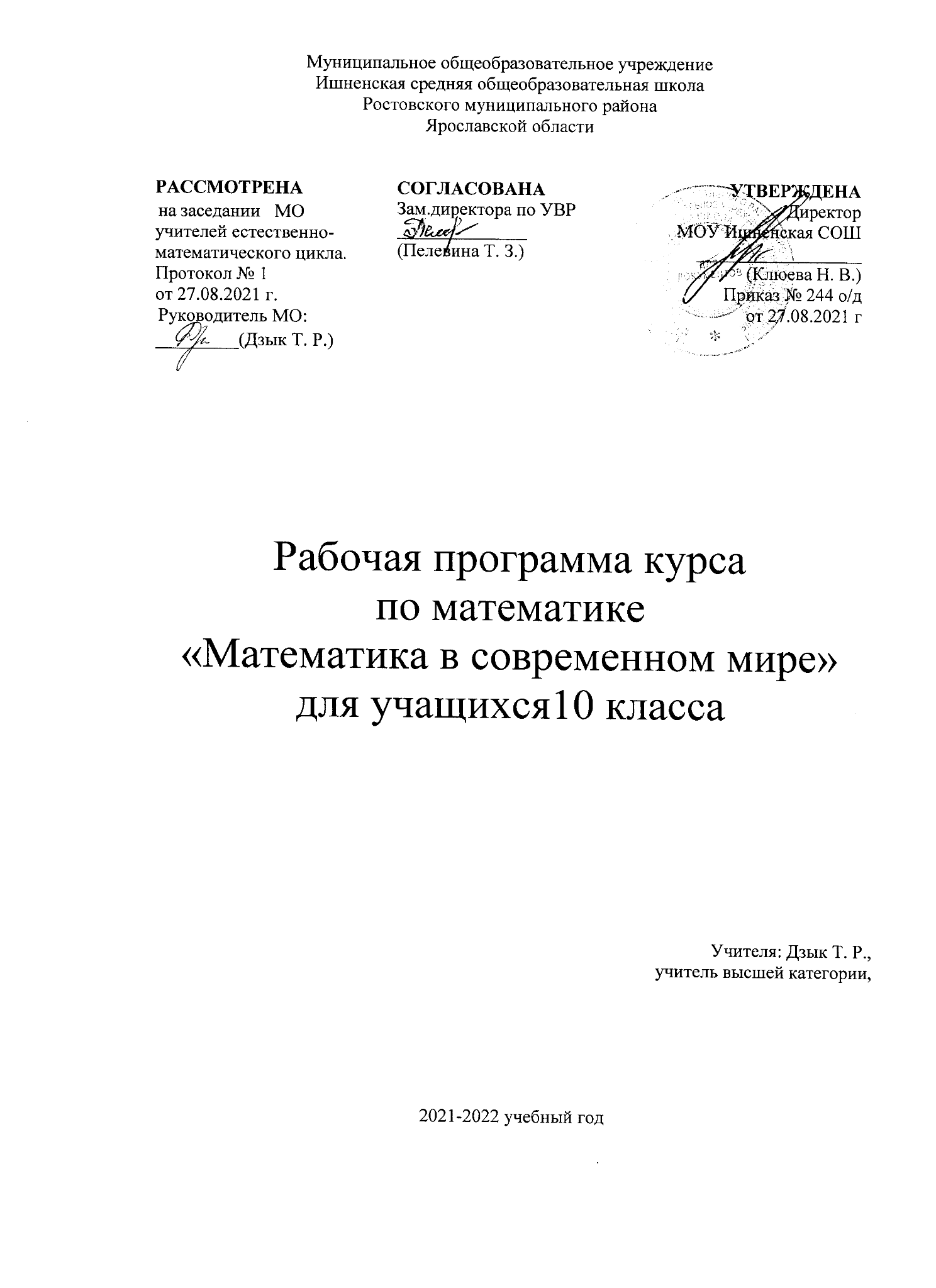 ПОЯСНИТЕЛЬНАЯ ЗАПИСКАБольшая часть программы курса – геометрическая,составлена на основе книги «Геометрия. Задачи на готовых чертежах по стереометрии» 10-11 классы. Автор-составитель Г. И. Ковалёва. – Волгоград: изд. «Учитель», 2014 г.Ковалева Галина Ивановна - доктор педагогических наук, доцент кафедры методики преподавания математики ВГСПУ.Актуальность. С первых уроков стереометрии актуальна проблема построения плоских чертежей пространственных фигур. Частично решить ее помогут задачи на готовых чертежах. При их использовании учащиеся видят примеры изображений пространственных фигур, учатся «читать» плоские чертежи пространственных объектов, находить ошибки в предложенных чертежах.Задачи по готовым чертежам способствуют активизации мыслительной деятельности учащихся. Обучают их умению грамотно рассуждать, доказывать. Задачи указанного типа оказывают неоценимую помощь в усвоении и закреплении новых понятий и теорем. При их решении учащиеся не только проговаривают теоретические положения, но и запоминают методы рассуждений.При решении вычислительной задачи готовый чертеж служит опорой для восприятия и помогает учащимся провести анализ условия, открыть способ решения.Для учащихся очень важно держать в «уме» всю задачу. Это развивает внимание, память, умение концентрироваться.Наличие готового чертежа позволяет решить большее количество задач по стереометрии, в результате чего учащиеся учатся сопоставлять, противопоставлять, находить общее в задачах и видеть различия, выводить обобщение.Задачи на готовых чертежах позволяют учителю поддерживать высокий темп работы учащихся, предупреждать их типичные ошибки. Использование указанных задач призвано помочь учащимся на следующем этапе решения задачи, когда необходимо самим построить чертеж по условию задачи.Кроме данной книги используются«Рабочая тетрадь. Геометрия.» В. А. Смирнова и другие источники.А также учащиеся знакомятся с материалы ЕГЭ разных лет, работают по вариантам ЕГЭ под редакцией И. В. Ященко, используют различные интернет-платформы для подготовки к ЕГЭ, изучают материал, выходящий за рамки школьной программы, но встречающийся на экзамене.РЕЗУЛЬТАТЫ ОСВОЕНИЯ КУРСА ВНЕУРОЧНОЙ ДЕЯТЕЛЬНОСТИ.Личностные:ответственное отношение к учению, готовность и способность обучающихсясаморазвитию и самообразованию на основе мотивации к обучению и познанию;осознанный выбор и построение дальнейшей индивидуальной траектории образования на базе ориентировки в мире профессий и профессиональных предпочтений с учётом устойчивых познавательных интересов, а также на основе формирования уважительного отношения к труду, развитие опыта участия в социально значимом труде;умение контролировать процесс и результат учебной и математической деятельности;критичность мышления, инициатива, находчивость, активность при решении математических задач.Метапредметные:1) умение самостоятельно определять цели своего обучения, ставить и формулировать для себя новые задачи в учёбе, развивать мотивы и интересы своей познавательной деятельности;2) умение соотносить свои действия с планируемыми результатами, осуществлять контроль своей деятельности в процессе достижения результата, определять способы действий в рамках предложенных условий и требований, корректировать свои действия в соответствии с изменяющейся ситуацией;3) умение определять понятия, создавать обобщения, устанавливать аналогии, классифицировать, самостоятельно выбирать основания и критерии для классификации;4) умение устанавливать причинно-следственные связи, строить логическое рассуждение, умозаключение (индуктивное, дедуктивное и по аналогии) и делать выводы;5) развитие компетентности в области использования информационно-коммуникационных технологий;6) умение выдвигать гипотезы при решении задачи, понимать необходимостьих проверки;7) понимание сущности алгоритмических предписаний и умение действовать в соответствии с предложенным алгоритмом.Предметные:1) осознание значения математики для повседневной жизни человека;2)развитие умений работать с учебным математическим текстом (анализировать, извлекать необходимую информацию), точно и грамотно выражать свои мысли с применением математической терминологии и символики, проводить классификации, логические обоснования;3)умение различать высказывания и иные типыпредложений, а такжепредставлятьсложные	высказывания	как	результат	операций	над	простымивысказываниями.В результате изучения курса ученик научится:успешно решать стереометрические задачи;разбираться в решении задач на банковские кредиты и вклады;решать тестовые задачи различными способами;увидит некоторые лайфхаки для решения заданий ЕГЭ.Ученик получит возможность:не теряться на экзамене при виде незнакомого материала.Тематическое планированиеКалендарно-тематическое планирование 1 ч в неделю, всего 34 чЛитература.1. Геометрия. Задачи на готовых чертежах по стереометрии. 10-11 классы.Г. И. Ковалёва. Волгоград: изд «Учитель», 20142. Б. Г. Зив Задачи к урокам геометрии 7-11 классы. Санкт-Петербург НПО «Мир и семья-95», изд «Акация», 19953. Денисова О. К. Математика. Геометрия. Подготовка к ЕГЭ. – Саратов: «Лицей», 20164. https://ege.sdamgia.ru/5. http://alexlarin.net/6. Математика 2021. 30 вариантов ЕГЭ. Под редакцией И. В. Ященко – М: АСТ, 2020.7. Учебные платформы «Учи.ру», «ЯКласс», РЭШ.№п/пСодержание материалаКол часовЦОР1Правила проведения экзамена12Повторение материала по геометрии 7-9 классов7https://resh.edu.ru/subject/lesson/4677/start/19037/https://resh.edu.ru/subject/lesson/4747/start/125589/3«Банковские» задачи ЕГЭ7https://ege.sdamgia.ru/4Текстовые задачи6https://ege.sdamgia.ru/5Аксиомы стереометрии1https://resh.edu.ru/subject/lesson/4756/start/203542/6Перпендикулярность прямых и плоскостей3https://resh.edu.ru/subject/lesson/4724/start/20411/7Параллельность прямых и плоскостей3https://resh.edu.ru/subject/lesson/6065/start/125651/8Многогранники5https://resh.edu.ru/subject/lesson/6018/start/221550/9Итоговое занятие1Итого 34 ч№№ занятияСодержание материалаКол.часовСроки планСрокифакт11Правила проведения экзамена. Решение, обсуждение демонстрационного варианта ЕГЭ1 ч03.09Повторение материала по геометрии 7-9 классов7 ч21Соотношения между сторонами и углами треугольника10.09https://resh.edu.ru/subject/lesson/4677/start/19037/32Четырехугольники и их свойства17.09https://resh.edu.ru/subject/lesson/4747/start/125589/43Площади плоских фигур24.0954Окружность. Касательная к окружности. Вписанные и центральные углы01.1065Векторы. Метод координат на плоскости. Скалярное произведение векторов08.1076Правильные многоугольники15.1087Решение планиметрических задач ЕГЭ22.10«Банковские» задачи ЕГЭ791Решение задач на кредиты табличным способом12.11https://ege.sdamgia.ru/102Решение задач на кредиты уравнением19.11113Решение задач на кредиты по формулам26.11124Решение задач на вклады03.12135Дифференцированные выплаты10.12146Выплаты по схеме17.12157Решение экономических задач из вариантов ЕГЭ24.12Текстовые задачи6 ч161Задачи на движение14.01https://ege.sdamgia.ru/172Задачи на проценты21.01183Задачи на совместную работу28.01194Задачи на смеси и сплавы04.02205Арифметические задачи, решаемые по действиям11.02216Работа с формулами18.02Аксиомы стереометрии. 122Аксиомы стереометрии и следствия из них. Ошибки в изображении.25.02https://resh.edu.ru/subject/lesson/4756/start/203542/Перпендикулярность прямых и плоскостей3231Теорема о трех перпендикулярах04.03https://resh.edu.ru/subject/lesson/4724/start/20411/242Угол между прямой и плоскостью11.03253Расстояние от точки до прямой18.03Параллельность прямых и плоскостей3261Параллельные прямые в пространстве. Скрещивающиеся прямые 25.03https://resh.edu.ru/subject/lesson/6065/start/125651/272Параллельность прямой и плоскости. Параллельность плоскостей08.04283Решение стереометрических задач из вариантов ЕГЭ15.04Многогранники 5291Прямой и прямоугольный параллелепипеды22.04https://resh.edu.ru/subject/lesson/6018/start/221550/302Треугольная призма. Четырехугольная призма29.04313Шестиугольная призма06.05324Треугольная пирамида. Площадь боковой поверхности13.05335Четырехугольная и шестиугольная пирамиды20.0534Итоговое занятие127.05Всего 34ч